(Logo der Schule)						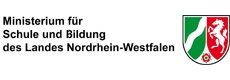 «VORNAMESCH» «SCHUELERNA»«STRASSE»«PLZ» «WOHNORT»											DatumIhre Anmeldung für das Schuljahr ________Berufsfachschule KinderpflegeSehr geehrte Frau/Herr «SCHUELERNA»,wir freuen uns, Ihnen mitteilen zu können, dass wir Sie in die Berufsfachschule Kinderpflege aufnehmen werden. Diese Zusage gilt  unter der Voraussetzung, dass noch  fehlende Unterlagen bzw. Aufnahmevoraussetzungen bis zum ____________ von Ihnen nachgereicht werden. Wir weisen darauf hin, dass die Vorlage eines erweiterten polizeilichen Führungszeugnisses nach § 30a BZRG für die Tätigkeit in der Kinder- und Jugendarbeit erforderlich ist. Das Führungszeugnis darf nicht älter als drei Monate sein. 
Legen Sie dieses Schreiben bitte bei der Beantragung des Führungszeugnisses beim zuständigen Bürgeramt vor. Die Ausbildung an der Berufsfachschule Kinderpflege beginnt am  ___________________________ .Bitte füllen Sie das beiliegende Rückmeldeformular  vollständig aus und senden Sie ihn umgehend an uns zurück, so dass Ihre Bewerbung weiter aufrecht erhalten bleibt. 
Sollten wir innerhalb von zwei Wochen nach Zugang dieses Schreiben keine Rückmeldung erhalten haben, gehen wir davon aus, dass Sie den Ausbildungsplatz nicht antreten.
Wir freuen uns auf Sie und wünschen Ihnen für Ihren aktuellen Bildungsweg viel Erfolg.Mit freundlichem Grußi. A. 

___________________________Bildungsgangleitung der Berufsfachschule KinderpflegeSchulbescheinigungen werden in den ersten Schultagen ausgegeben, bis dahin verwenden Sie bitte dieses Schreiben.